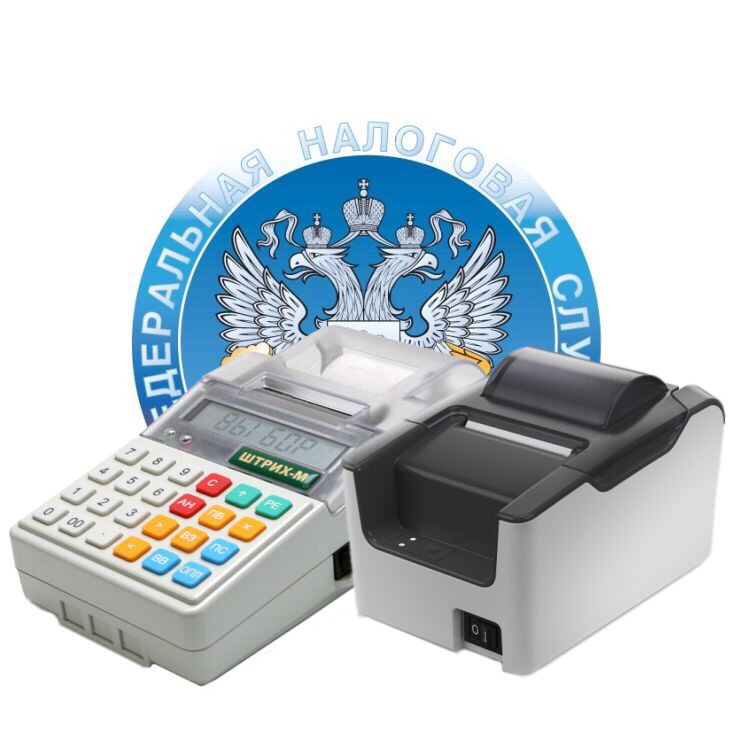 Внимание!НОВЫЙ ПОРЯДОК ККТС 01.07.2018 в обязательном порядке применять онлайн - ККТ должны будут: - организации на ЕНВД, осуществляющие розничную торговлю;- ИП на ЕНВД и патенте, осуществляющие розничную торговлю и имеющие работников;- организации и ИП, имеющие наемных работников, работающие в сфере общественного питания;- организации и ИП имеющие работников, осуществляющие торговлю с использованием торговых автоматовУважаемые налогоплательщики!Зарегистрировать контрольно-кассовую технику можно в любом территориальном налоговом органе или через кабинет ККТ на сайте ФНС России www.nalog.ru.